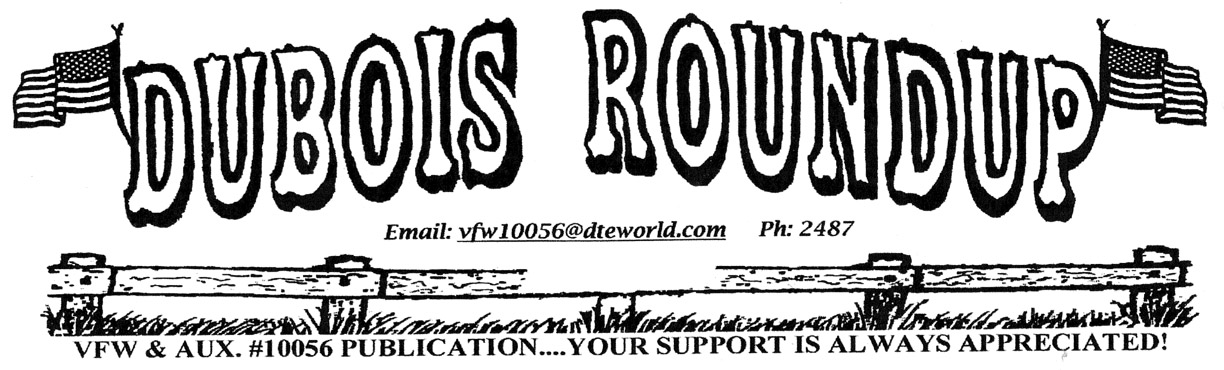                                           May 5, 2021       DONATIONS:   PO Box 472, Dubois, WY  82513.   Your Donations are Always Appreciated! ** DEADLINES:  NOTHING  (Flyers or Ads)  ACCEPTED AFTER  2 pm on WEDNESDAYS  !!  If you bring in your own copies, we need 401 on 20 lb. paper only **** Front page limit of three items per household/business.   NOTICES:   US & WY flags for sale at VFW… 2487*** Suicide Prevention: 800 -784-2433***  Poison Control:  800-222-1222***   AA meeting every Tues and Thurs, 6 p.m. at Town Hall, 2nd floor conference room***       HELP WANTED:  Stagecoach Inn: full or part time housekeepers-apply in person… Full Time, year around, good pay, benefits. Apply in person at Bulls’ Conoco *** A.D.Martin is looking to hire an inside sales person. Please pick up application at store – No phone calls please!!!*** Housekeepers wanted: Full time positions available at the Twin Pines Lodge for the Summer season. Flexible hours. Can earn up to $30/hr , contact Mike @ 2600 or email @ twinpines@wyoming.com***  Housekeeper needed - permanent P/T!  honest, reliable, good worker. Computer skills a plus. Rocky Mountain Lodge…2844*** Jack/Jill of all trades. Housekeeping, yard, computer skills. Permanent part-time. Good pay…450-3005***       WANTED:  Small horse trailer; breeding rabbits; in desperate need for grass/alfalfa mix hay for mini horse,looking for a ton +/- whatever I can get. Pls leave msg…2504***     FREE:  3 Bantie Roosters to good homes…2262***   Rollaway bed w/steel frame, mattress-free to good home…3427***  Side by side refrigerator (GE Prolie Attica) w/ice maker, water on outside. Call for pix or directionsto come pick up…315-569-1197***    LOST/FOUND:  Found on the Duncan Bench up East Fork – antique ski pole. Call to identify…3350***                                                       *************************** Fremont County Republican Central Committee and Executive Committee meeting May 5, 5:30 pm @ Town Hall. All registered Republicans welcome.________________________________________Kindergarten Registration for 2021-22,  Thursday,  May 6 @ Pre-K 11:15-12:45. Child must be 5 on or before Aug 1, 2021 _________________________________________WYDOT street sweeper will be in town week of May 10. Please sweep your sidewalks._________________________________________Farmer’s Market May 6, 3:30-5:30 outside at Bistro~~~~~~~~~~~~~~~~~~~~~~~~~~~~~~~~~~~~~~~~Thought for the day: Happy Cinco de Mayo-Don’t let the cerveza go to your cabeza!******************************************  FOR RENT:   3 Bdrm Duplex, 1 ½ bath w/ laundry hookups, W,S,G included. Income qualification required, NO PETS…3477*** Mountain View Self Storage…2974*** Absaroka/ Neversweat Storage, ministorage, RV/boat/ vehicle storage ..3505***  D & W Storage,  208 Marciana…2468***      FOR SALE:   32” Sharp flat-screen TV, $50, woodstove ash vacuum $75…3787***Drop-Leaf maple dining table, no chairs…3442***  Saguaro Cacti 18 in. tall, $50 ea…2454*** Zebra Finches, $25 ea or $40 a pair…2262***  30” electric range, $200/obo; 30” refrigerator, $200/obo; 70” hide a bed couch, $200/obo..3364***   Vintage bowling ball, bag, shoes (sz. 7 womens ), $50…450-7504***   Fresh eggs, $4/doz ( also at Farmers Market); small herd of Nigerian Dwarves (14 mo.old male & female, two 5 wk old baby males). Alpine Nubian Mix, ( two 4 mo old females. Sweet tempered & friendly, all 3 have been bottle fed. Asking $500/obo-will do partial trade depending on what you have. Located in Dubois, pls lv msg…2504*** Neon style LED “Open” sign, like new w/instructions, $80, located at the Cyber Center…4011***  Large wood stove insert w/new pipe, $150…259-1826***   Singer Surger Model 14U64A, $200; old Blaze King wood stove, $200…3385***       SERVICES:   General labor including hay & firewood stacking, ATV service, property caretaking, mowing, weed eating, dump runs & basic demolition etc…450-3142 ***  Dubois Wind River KOA selling propane Mon-Sat, 9-5,please call in advance (2238) or stop by office and drop off bottles***  Residential & Commercial Glass – all types. Wood, vinyl, fiber & metal –clad window & door work, too. New/remodel installations, repairs & restoration. Give us a call…450-8007*** Music lessons – piano, voice, flute – call/text..308-224-7144***   Weekend babysitter available, call 3890 & lv message***  Property caretaking, oil changes, ATV and SXS work, errands and dump runs…450-3142***   Interior/Exterior residential painting,  call for estimate…254-979-1902***    Pampered Pets Dog Boarding & In-Home Pet Care..Tracey @ 4021*** All Level Fitness Class, 8 – 8:45 am, Mon/Wed/Fri. contact Wendi…858-0073*** Available – Reflexology, Bowen massage, Earthing & grounding, Bioligament & gravity stretching modalities, call John (h) 2348 or (c) 450-2345***   Allison’s Pantry products, contact Polly Johnson ..email to pollypooh82513@yahoo.com  or call 2486 or 851-0092***   Lawn Services and Certified State Weed sprayer, reasonable rate, no job too small, also handyman services - Angelo…2378*** Intermountain Electric Services – Jared Glenn…709-0186*** Septic Pumping and Portable Toilet Rentals, WYCO Services. Call Kim @ 455-2889 or 231-0712***  Pulverhaus Chain & Knife Sharpening: chainsaws, knives & hatchets – Michael @ 2504*** Ghosthopperz Computer Repair: data recovery, OS installation, diagnostics & repair-Deborah @ 2504***  Geyser Creek Pet Resort & Grooming…730-2702 or 730-9663*** Email the Roundup what you want to put under Services.  Please keep it short & sweet, so that we have room for others.    Please remember we operate by donations.                                 *********************************   When you provide your own flyers for the Dubois Roundup –Please use nothing heavier than 20 lb. paper !!!_______________________________Starting Saturday May 8th A.D.Martin Lumber/Duboiswill be closed Saturdays until further notice. Sorry for the inconvenience.___________________________________NO Roundup June 16. Please plan ahead